Комплексное учебно-методическое обеспечение образовательного процесса по УД Математика, Информатика№ п/пТитульный лист методического материала (скан)Наименование методического материала, авторыАннотацияТема: ФОРМИРОВАНИЕ ОБЩИХ И ПРОФЕССИОНАЛЬНЫХ КОМПЕТЕНЦИЙ В ПРЕПОДАВАНИИ УЧЕБНЫХ ДИСЦИПЛИН МАТЕМАТИКА, ИНФОРМАТИКАТема: ФОРМИРОВАНИЕ ОБЩИХ И ПРОФЕССИОНАЛЬНЫХ КОМПЕТЕНЦИЙ В ПРЕПОДАВАНИИ УЧЕБНЫХ ДИСЦИПЛИН МАТЕМАТИКА, ИНФОРМАТИКАТема: ФОРМИРОВАНИЕ ОБЩИХ И ПРОФЕССИОНАЛЬНЫХ КОМПЕТЕНЦИЙ В ПРЕПОДАВАНИИ УЧЕБНЫХ ДИСЦИПЛИН МАТЕМАТИКА, ИНФОРМАТИКАТема: ФОРМИРОВАНИЕ ОБЩИХ И ПРОФЕССИОНАЛЬНЫХ КОМПЕТЕНЦИЙ В ПРЕПОДАВАНИИ УЧЕБНЫХ ДИСЦИПЛИН МАТЕМАТИКА, ИНФОРМАТИКА1. 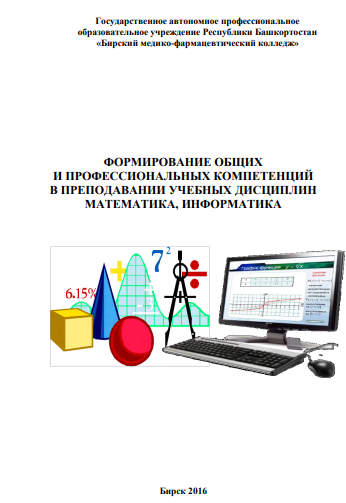 Активная ссылкаФормирование учебно-методического обеспечения в соответствии с ФГОС СПО по учебным дисциплинам Математика, Информатика средних профессиональных образовательных учреждений, подведомственных Министерству Здравоохранения Республики Башкортостан: Сборник материалов Республиканского информационно- обучающего педагогического семинара.– Бирск, 2016. – 50 сАвторы:Сборник включает доклады Республиканского информационно-обучающегося семинара преподавателей учебных дисциплин Математика,Информатика средних медицинских и фармацевтических образовательныхучреждений подведомственных Министерству здравоохранения Республики.Рассматриваются вопросы формирование единого учебно-методического обеспечения учебных дисциплин Математика, Информатика в рамках внедренияФГОС СПО.Предназначен для преподавателей средних медицинских и фармацевтических образовательных учреждений, и всех интересующихся теоретическими и прикладными аспектами учебных дисциплин Математика, Информатика.Подготовлен по материалам, представленным в электронном виде, и сохраняет авторскую редакцию.Семенова А.К., статья «Структура рабочей программы учебной дисциплины ЕН.01 ИнформатикаГАПОУ РБ «Бирский медико-фармацевтический колледж»,2016 г., стр.5Рассматривается структура рабочей программы, требования к результатам освоения дисциплины, формирование знания и умения, которые должен приобрести обучающийся в соответствии с требованиями,  в ФГОС СПО.Большакова О.Л., статья «Анализ формирования общей компетенции ОК 4. при реализации ФГОС СПО на занятиях учебной дисциплины Информатика специальности 31.02.01 Лечебное дело»  ГАПОУ РБ «Белорецкий медицинский колледж»,2016 г.,стр.11Рассматриваются вопросы формирование   общей компетенции ОК 4. при реализации ФГОС СПО на занятиях учебной дисциплины Информатика специальности 31.02.01 Лечебное делоКамалиева А. Ф., статья « Анализ формирования общей компетенции ОК 5 при реализации ФГОС СПО на занятиях учебной дисциплины Информатика специальности 31.02.01. Лечебное дело»ГАПОУ РБ «Стерлитамакский медицинский колледж, 2016 г,стр.13Рассматривается формирование ОК.5 на примере различных видов самостоятельной познавательной деятельности через систему знаний с помощью специально создаваемых средств обучения.  Хайруллина И. М., статья «Формирования  общей компетенции ОК 8 при реализации ФГОС СПО на занятиях учебной дисциплины «Информационные технологии в профессиональной деятельности» специальности34.02.01. Сестринское дело»ГАПОУ РБ «Туймазинский медиинский колледж»,2016,стр.15Рассматривается формирование ОК. 8 при изучении учебной дисциплины ИТПД через организацию самостоятельной работы определив ключевые этапы данной деятельности: начиная от разработки рабочей программы и завершая правильно продуманным контролем и анализом выполненной работы.Шеститко Т. А., статья «Анализ формирования общей компетенции ОК 9 при реализации ФГОС СПО на занятиях учебной дисциплины Информатика специальности 31.02.01. Лечебное дело»ГАПОУ РБ «Салаватский медицинский колледж»,2016,стр.23Рассматривается формирование ОК. 9 через применение на занятиях интегральных (межпредметных) связей, применение метода проектов, деловых игр, кейс-метода, практико-ориентированных заданий, имитационных заданий. которые позволят обучающимся лучше ориентироваться в условиях частой смены технологий в их будущей профессиональной деятельности.Набиева  Л. Ф., статья «Анализ формирования профессиональных компетенций, соответствующих профилактической деятельности ПК 1.2   при реализации ФГОС СПО на занятиях  учебной дисциплины Математика специальности 31.02.01 Лечебное дело»                   ГАПОУ РБ «Уфимский  медицинский колледж,2016, стр31.Рассматривается формирование ПК 1.2 при реализации ФГОС СПО на занятиях  учебной дисциплины Математика на примере таких тем, как «Математические вычисления в педиатрии»,«Применение математических методов в профессиональной деятельности» в основу которых входит решение задач, связанных с профессиональной деятельностью медицинского работникаАхмадиева Т.М., статья «Анализ формирования профессиональных компетенций, соответствующих диагностической деятельности (ПК 1.2-1.5, 1.7) при реализации ФГОС СПО на занятиях учебной дисциплиныМатематика специальности 31.02.01 Лечебное дело»ГАПОУ РБ «Бирский медико-фармацевтический колледж,2016, стр.35.Рассматривается формирование ПК 1.2-1.5, 1.7  на примере применения практико-ориентированных заданий, что дает большой потенциал для формирования математической составляющей профессиональной компетентности, так как при решении задач с профессиональным содержанием формируется мотивация к изучению дисциплины и ценностное отношение к математике, а использование различных видов деятельности приводит к пониманию роли математики в  будущей профессии. Васильев В.Е., статья « О компетентностном подходе на уроках математики»ГАПОУ РБ «Белебеевский медицинский колледж», 2016 г,  стр.38Рассматривается роль компетентностного подхода на занятиях математики, через применение методики проблемного обучения, что формирует у обучающихся стиль мышления, необходимый для медицинского работникаУтяшева А. Г., статья «Анализ формирования профессиональных компетенций, соответствующих профилактической деятельности (ПК 4.1 – 4.4, 6.4) при реализации ФГОС СПО на занятиях учебной дисциплины Математика специальности 31.02.01 Лечебное дело»ГАПОУ РБ «Сибайский медицинский колледж,2016,стр.40.Рассматривается формирование профессиональных компетенций (ПК 4.1 – 4.4, 6.4) при реализации ФГОС СПО на занятиях учебной дисциплины Математика на примеры компетентностно-ориентированных заданий профессиональной направленности. Султанова В.М., Методическая разработка занятия  учебной дисциплины Информатика  «Мастер-класс «Создание Web-страниц с помощью языка разметкигипертекста HTML»ГАПОУ РБ «Бирский медико-фармацевтический колледж,2016, стр.45На конкретном примере рассматривается «Создание Web-страниц с помощью языка разметки гипертекста HTML»№ п/пТитульный лист методического материала (скан)Наименование методического материала, авторыНаименование методического материала, авторыАннотацияАннотацияАннотацияТема: ФОРМИРОВАНИЕ УЧЕБНО-МЕТОДИЧЕСКОГО ОБЕСПЕЧЕНИЯВ СООТВЕТСТВИИ С ФГОС СПО ПО УЧЕБНЫМ ДИСЦИПЛИНАМ МАТЕМАТИКА, ИНФОРМАТИКАТема: ФОРМИРОВАНИЕ УЧЕБНО-МЕТОДИЧЕСКОГО ОБЕСПЕЧЕНИЯВ СООТВЕТСТВИИ С ФГОС СПО ПО УЧЕБНЫМ ДИСЦИПЛИНАМ МАТЕМАТИКА, ИНФОРМАТИКАТема: ФОРМИРОВАНИЕ УЧЕБНО-МЕТОДИЧЕСКОГО ОБЕСПЕЧЕНИЯВ СООТВЕТСТВИИ С ФГОС СПО ПО УЧЕБНЫМ ДИСЦИПЛИНАМ МАТЕМАТИКА, ИНФОРМАТИКАТема: ФОРМИРОВАНИЕ УЧЕБНО-МЕТОДИЧЕСКОГО ОБЕСПЕЧЕНИЯВ СООТВЕТСТВИИ С ФГОС СПО ПО УЧЕБНЫМ ДИСЦИПЛИНАМ МАТЕМАТИКА, ИНФОРМАТИКАТема: ФОРМИРОВАНИЕ УЧЕБНО-МЕТОДИЧЕСКОГО ОБЕСПЕЧЕНИЯВ СООТВЕТСТВИИ С ФГОС СПО ПО УЧЕБНЫМ ДИСЦИПЛИНАМ МАТЕМАТИКА, ИНФОРМАТИКАТема: ФОРМИРОВАНИЕ УЧЕБНО-МЕТОДИЧЕСКОГО ОБЕСПЕЧЕНИЯВ СООТВЕТСТВИИ С ФГОС СПО ПО УЧЕБНЫМ ДИСЦИПЛИНАМ МАТЕМАТИКА, ИНФОРМАТИКАТема: ФОРМИРОВАНИЕ УЧЕБНО-МЕТОДИЧЕСКОГО ОБЕСПЕЧЕНИЯВ СООТВЕТСТВИИ С ФГОС СПО ПО УЧЕБНЫМ ДИСЦИПЛИНАМ МАТЕМАТИКА, ИНФОРМАТИКА1. 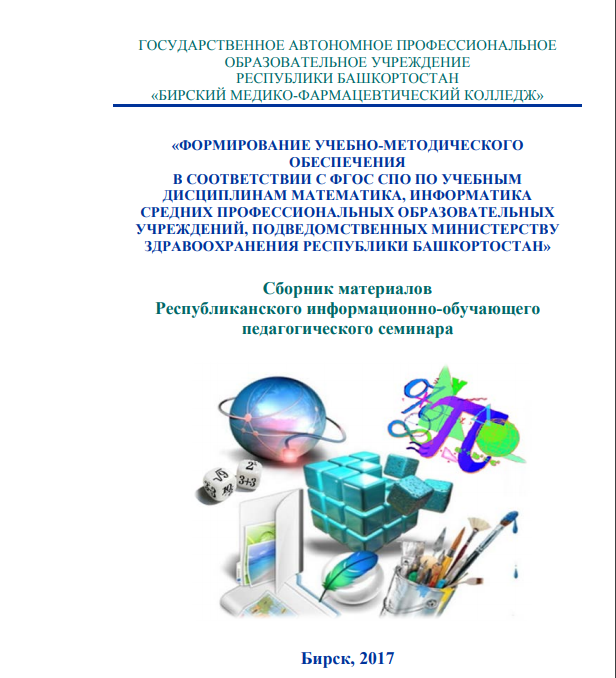 Активная ссылкаФормирование учебно-методического обеспечения в соответствии с ФГОС СПО по учебным дисциплинам Математика, Информатика средних профессиональных образовательных учреждений, подведомственных Министерству Здравоохранения Республики Башкортостан: Сборник материалов Республиканского информационно- обучающего педагогического семинара.– Бирск, 2017. – 156 стр.Авторы:Формирование учебно-методического обеспечения в соответствии с ФГОС СПО по учебным дисциплинам Математика, Информатика средних профессиональных образовательных учреждений, подведомственных Министерству Здравоохранения Республики Башкортостан: Сборник материалов Республиканского информационно- обучающего педагогического семинара.– Бирск, 2017. – 156 стр.Авторы:В основу сборника вошли учебно-методические материалы преподавателей Республиканского информационно- обучающего педагогического семинара, раскрывающие практический опыт формирования ключевых компетенций обучающихся профессиональных образовательных организаций в условиях реализации ФГОС СПО по учебным дисциплинам «Математика», «Информатика». Материалы сборника направлены на обмен опытом работы педагогических работников профессиональных образовательных учреждений, подведомственных МЗ РБ Сборник предназначен для преподавателей образовательных учреждений среднего профессионального образования медико-фармацевтического профиля. Сборник подготовлен по материалам, предоставленным в электронном виде, и сохраняет авторскую редакцию.В основу сборника вошли учебно-методические материалы преподавателей Республиканского информационно- обучающего педагогического семинара, раскрывающие практический опыт формирования ключевых компетенций обучающихся профессиональных образовательных организаций в условиях реализации ФГОС СПО по учебным дисциплинам «Математика», «Информатика». Материалы сборника направлены на обмен опытом работы педагогических работников профессиональных образовательных учреждений, подведомственных МЗ РБ Сборник предназначен для преподавателей образовательных учреждений среднего профессионального образования медико-фармацевтического профиля. Сборник подготовлен по материалам, предоставленным в электронном виде, и сохраняет авторскую редакцию.В основу сборника вошли учебно-методические материалы преподавателей Республиканского информационно- обучающего педагогического семинара, раскрывающие практический опыт формирования ключевых компетенций обучающихся профессиональных образовательных организаций в условиях реализации ФГОС СПО по учебным дисциплинам «Математика», «Информатика». Материалы сборника направлены на обмен опытом работы педагогических работников профессиональных образовательных учреждений, подведомственных МЗ РБ Сборник предназначен для преподавателей образовательных учреждений среднего профессионального образования медико-фармацевтического профиля. Сборник подготовлен по материалам, предоставленным в электронном виде, и сохраняет авторскую редакцию.Шамукаев С.М., ФОРМИРОВАНИЕ УЧЕБНО-МЕТОДИЧЕСКОГО ОБЕСПЕЧЕНИЯ УЧЕБНЫХ ДИСЦИПЛИН МАТЕМАТИКА, ИНФОРМАТИКА В СООТВЕТСТВИИ С ФГОС СПОГАПОУ РБ «Бирский медико-фармацевтический колледжШамукаев С.М., ФОРМИРОВАНИЕ УЧЕБНО-МЕТОДИЧЕСКОГО ОБЕСПЕЧЕНИЯ УЧЕБНЫХ ДИСЦИПЛИН МАТЕМАТИКА, ИНФОРМАТИКА В СООТВЕТСТВИИ С ФГОС СПОГАПОУ РБ «Бирский медико-фармацевтический колледжРассматривает роль учебно-методического обеспечения в организации образовательного процесса с точки зрения преподавателя и студента.Рассматривает роль учебно-методического обеспечения в организации образовательного процесса с точки зрения преподавателя и студента.Рассматривает роль учебно-методического обеспечения в организации образовательного процесса с точки зрения преподавателя и студента.Евстифеева Н.А. ТЕХНОЛОГИИ СБОРА, НАКОПЛЕНИЯ, ОБРАБОТКИ, ХРАНЕНИЯ И ПЕРЕДАЧИ ИНФОРМАЦИИГАПОУ РБ «Белорецкий медицинский колледжЕвстифеева Н.А. ТЕХНОЛОГИИ СБОРА, НАКОПЛЕНИЯ, ОБРАБОТКИ, ХРАНЕНИЯ И ПЕРЕДАЧИ ИНФОРМАЦИИГАПОУ РБ «Белорецкий медицинский колледжРассматривается изучение темы «Технология сбора, накопления, обработки, хранения и передачи информации с использованием в обучении приемов и методов, которые формируют умения самостоятельно добывать знания, собирать необходимую информацию, выдвигать гипотезы, делать выводы и умозаключения.Рассматривается изучение темы «Технология сбора, накопления, обработки, хранения и передачи информации с использованием в обучении приемов и методов, которые формируют умения самостоятельно добывать знания, собирать необходимую информацию, выдвигать гипотезы, делать выводы и умозаключения.Рассматривается изучение темы «Технология сбора, накопления, обработки, хранения и передачи информации с использованием в обучении приемов и методов, которые формируют умения самостоятельно добывать знания, собирать необходимую информацию, выдвигать гипотезы, делать выводы и умозаключения.Утяшева А.Г. ОСНОВНЫЕ ПРИНЦИПЫ МЕДИЦИНСКОЙ ИНФОРМАТИКИ. ИСТОЧНИКИ МЕДИЦИНСКОЙ ИНФОРМАЦИИГАПОУ РБ «Сибайский медицинский колледжУтяшева А.Г. ОСНОВНЫЕ ПРИНЦИПЫ МЕДИЦИНСКОЙ ИНФОРМАТИКИ. ИСТОЧНИКИ МЕДИЦИНСКОЙ ИНФОРМАЦИИГАПОУ РБ «Сибайский медицинский колледжПри изучении темы «Основные принципы медицинской информатики. источники медицинской информации» рассматривается её роль в практическом здравоохранении При изучении темы «Основные принципы медицинской информатики. источники медицинской информации» рассматривается её роль в практическом здравоохранении При изучении темы «Основные принципы медицинской информатики. источники медицинской информации» рассматривается её роль в практическом здравоохранении Султанов В.М. ЭЛЕКТРОННАЯ ПОЧТА, ВОЗМОЖНОСТИ, ПРИНЦИПЫ РАБОТЫГАПОУ РБ «Бирский медико-фармацевтический колледжСултанов В.М. ЭЛЕКТРОННАЯ ПОЧТА, ВОЗМОЖНОСТИ, ПРИНЦИПЫ РАБОТЫГАПОУ РБ «Бирский медико-фармацевтический колледжУчебно-методическое обеспечение темы «Электронная почта, возможности, принципы работы» демонстрирует проведение занятия с использование различных видов заданий. Учебно-методическое обеспечение темы «Электронная почта, возможности, принципы работы» демонстрирует проведение занятия с использование различных видов заданий. Учебно-методическое обеспечение темы «Электронная почта, возможности, принципы работы» демонстрирует проведение занятия с использование различных видов заданий. Рязанова Н.А., Семенова А.К. ИСПОЛЬЗОВАНИЕ ИНФОРМАЦИОННО-КОММУНИКАЦИОННЫХ ТЕХНОЛОГИЙ В ОБУЧЕНИИ МАТЕМАТИКЕГАПОУ РБ «Бирский медико-фармацевтический колледжРязанова Н.А., Семенова А.К. ИСПОЛЬЗОВАНИЕ ИНФОРМАЦИОННО-КОММУНИКАЦИОННЫХ ТЕХНОЛОГИЙ В ОБУЧЕНИИ МАТЕМАТИКЕГАПОУ РБ «Бирский медико-фармацевтический колледжРассматривается использование информационных коммуникационных технологий в обучении математики, через внедрение в образовательный процесс электронных информационно-образовательных ресурсов, в том числе электронных учебников и пособий, которые должны улучшить методическое обеспечение учебного процесса, что, безусловно, повлияет на качество подготовки специалистов среднего звенаРассматривается использование информационных коммуникационных технологий в обучении математики, через внедрение в образовательный процесс электронных информационно-образовательных ресурсов, в том числе электронных учебников и пособий, которые должны улучшить методическое обеспечение учебного процесса, что, безусловно, повлияет на качество подготовки специалистов среднего звенаРассматривается использование информационных коммуникационных технологий в обучении математики, через внедрение в образовательный процесс электронных информационно-образовательных ресурсов, в том числе электронных учебников и пособий, которые должны улучшить методическое обеспечение учебного процесса, что, безусловно, повлияет на качество подготовки специалистов среднего звенаВасильев В.Е. ПРОИЗВОДНАЯ И ЕЁ ГЕОМЕТРИЧЕСКИЙ СМЫСЛГАПОУ РБ «Белебеевский медицинский колледж»Васильев В.Е. ПРОИЗВОДНАЯ И ЕЁ ГЕОМЕТРИЧЕСКИЙ СМЫСЛГАПОУ РБ «Белебеевский медицинский колледж»Преподаватель делится многолетним опытом проведения занятий по математике с применением интересных рассказов об ученых - математиках, с применением культурных ценностей, проблемных заданий и игр предопределяет восприятие детьми сложных математических понятий.Преподаватель делится многолетним опытом проведения занятий по математике с применением интересных рассказов об ученых - математиках, с применением культурных ценностей, проблемных заданий и игр предопределяет восприятие детьми сложных математических понятий.Преподаватель делится многолетним опытом проведения занятий по математике с применением интересных рассказов об ученых - математиках, с применением культурных ценностей, проблемных заданий и игр предопределяет восприятие детьми сложных математических понятий.Камалиева А.Ф. ,Камалиев Л. Р. ОСНОВНЫЕ ПОНЯТИЯ И МЕТОДЫ ТЕОРИИ ВЕРОЯТНОСТЕЙ И МАТЕМАТИЧЕСКОЙ СТАТИСТИКИГАПОУ РБ «Стерлитамакский медицинский колледжКамалиева А.Ф. ,Камалиев Л. Р. ОСНОВНЫЕ ПОНЯТИЯ И МЕТОДЫ ТЕОРИИ ВЕРОЯТНОСТЕЙ И МАТЕМАТИЧЕСКОЙ СТАТИСТИКИГАПОУ РБ «Стерлитамакский медицинский колледжРассматриваются теоретические основы и методический материал для проведения данного занятия с использование разнообразных видов заданий.Рассматриваются теоретические основы и методический материал для проведения данного занятия с использование разнообразных видов заданий.Рассматриваются теоретические основы и методический материал для проведения данного занятия с использование разнообразных видов заданий.Хайрова Г. К. ОСНОВЫ ИНТЕГРАЛЬНОГО ИСЧИСЛЕНИЯ. ОПРЕДЕЛЕННЫЙ ИНТЕГРАЛ.ГАПОУ РБ «Салаватский медицинский колледжХайрова Г. К. ОСНОВЫ ИНТЕГРАЛЬНОГО ИСЧИСЛЕНИЯ. ОПРЕДЕЛЕННЫЙ ИНТЕГРАЛ.ГАПОУ РБ «Салаватский медицинский колледжВ учебно-методическом комплексе по теме «Основы интегрального исчисления. Определенный интеграл» приведены различные методы и формы самостоятельной внеаудиторной работы студентов. В учебно-методическом комплексе по теме «Основы интегрального исчисления. Определенный интеграл» приведены различные методы и формы самостоятельной внеаудиторной работы студентов. В учебно-методическом комплексе по теме «Основы интегрального исчисления. Определенный интеграл» приведены различные методы и формы самостоятельной внеаудиторной работы студентов. Хайруллина И.М. ПРИМЕНЕНИЕ МАТЕМАТИЧЕСКИХ МЕТОДОВ В ПРОФЕССИОНАЛЬНОЙ ДЕЯТЕЛЬНОСТИ СРЕДНЕГО МЕДИЦИНСКОГО ПЕРСОНАЛАГАПОУ РБ «Туймазинский медицинский колледжХайруллина И.М. ПРИМЕНЕНИЕ МАТЕМАТИЧЕСКИХ МЕТОДОВ В ПРОФЕССИОНАЛЬНОЙ ДЕЯТЕЛЬНОСТИ СРЕДНЕГО МЕДИЦИНСКОГО ПЕРСОНАЛАГАПОУ РБ «Туймазинский медицинский колледжМетодическая разработка занятия «Применение математических методов в профессиональной деятельности среднего медицинского персонала» рассматривает изучение темы с использованием различных видов задании  профессиональной направленностиМетодическая разработка занятия «Применение математических методов в профессиональной деятельности среднего медицинского персонала» рассматривает изучение темы с использованием различных видов задании  профессиональной направленностиМетодическая разработка занятия «Применение математических методов в профессиональной деятельности среднего медицинского персонала» рассматривает изучение темы с использованием различных видов задании  профессиональной направленности№ п/пТитульный лист методического материала (скан)Титульный лист методического материала (скан)Наименование методического материала, авторыНаименование методического материала, авторыАннотацияТема:  ИСПОЛЬЗОВАНИЕ ИННОВАЦИОННЫХ ТЕХНОЛОГИЙ В СИСТЕМЕ СОВРЕМЕННОГО ПРОФЕССИОНАЛЬНОГО ОБРАЗОВАНИЯТема:  ИСПОЛЬЗОВАНИЕ ИННОВАЦИОННЫХ ТЕХНОЛОГИЙ В СИСТЕМЕ СОВРЕМЕННОГО ПРОФЕССИОНАЛЬНОГО ОБРАЗОВАНИЯТема:  ИСПОЛЬЗОВАНИЕ ИННОВАЦИОННЫХ ТЕХНОЛОГИЙ В СИСТЕМЕ СОВРЕМЕННОГО ПРОФЕССИОНАЛЬНОГО ОБРАЗОВАНИЯТема:  ИСПОЛЬЗОВАНИЕ ИННОВАЦИОННЫХ ТЕХНОЛОГИЙ В СИСТЕМЕ СОВРЕМЕННОГО ПРОФЕССИОНАЛЬНОГО ОБРАЗОВАНИЯТема:  ИСПОЛЬЗОВАНИЕ ИННОВАЦИОННЫХ ТЕХНОЛОГИЙ В СИСТЕМЕ СОВРЕМЕННОГО ПРОФЕССИОНАЛЬНОГО ОБРАЗОВАНИЯТема:  ИСПОЛЬЗОВАНИЕ ИННОВАЦИОННЫХ ТЕХНОЛОГИЙ В СИСТЕМЕ СОВРЕМЕННОГО ПРОФЕССИОНАЛЬНОГО ОБРАЗОВАНИЯ1. 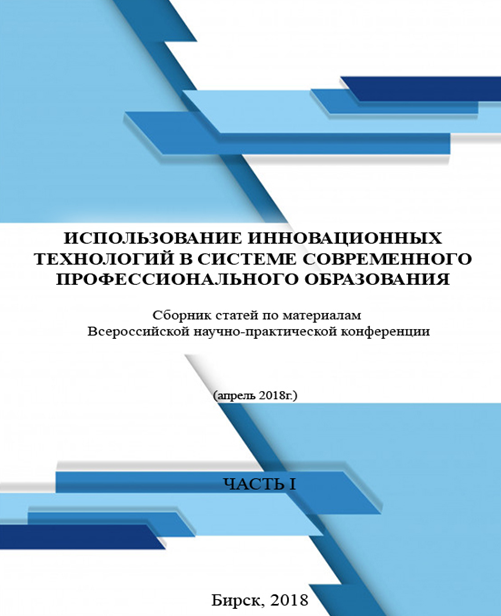 Активная ссылкаАктивная ссылкаИспользование инновационных технологий в системе современного профессионального образования: Сборник статей по материалам Всероссийской научно-практической конференции – Бирск: Бирский медико-фармацевтический колледж, 2018. – 310.с.Авторы:Использование инновационных технологий в системе современного профессионального образования: Сборник статей по материалам Всероссийской научно-практической конференции – Бирск: Бирский медико-фармацевтический колледж, 2018. – 310.с.Авторы:В сборнике представлены материалы докладов и сообщений участников Всероссийской научно-практической конференции «Использование инновационных технологий в системе современного профессионального образования», проходившей апреля 2018 г. В разделах сборника представлен теоретический анализ и практический опыт воспитателей, учителей, преподавателей и других специалистов в сфере применения образовательных технологий в современном образовательном пространстве. Материалы составлены в контексте требований ФГОС. Сборник адресован работникам системы образования, студентам, а также широкому кругу читателей. Материалы конференции печатаются в авторской редакции.Рязанова Н. А., Семенова А.К.Рабочая тетрадь как средство контроля знаний и умений студентов  при изучении дисциплины информатикаГАПОУ РБ «Бирский медико-фармацевтический колледж»Рязанова Н. А., Семенова А.К.Рабочая тетрадь как средство контроля знаний и умений студентов  при изучении дисциплины информатикаГАПОУ РБ «Бирский медико-фармацевтический колледж»Рассматривают Рабочую тетрадь по учебной дисциплине Информатика как методическое пособие для аудиторной и внеаудиторной работы обучающихся. Султанов В. М.Использование  3D  технологии преподавателя.ГАПОУ РБ «Бирский медико-фармацевтический колледж»Султанов В. М.Использование  3D  технологии преподавателя.ГАПОУ РБ «Бирский медико-фармацевтический колледж»В статье рассматриваются преимущества использования 3D-технологии в образовательном процессеШамукаев С.М.Формирование учебно – методического обеспечения контрольно- измерительными материалами раздела «Основы дифференциального исчисления»  УД Математика  по специальности 31.02.01 Лечебное делоГАПОУ РБ «Бирский медико-фармацевтический колледж»Шамукаев С.М.Формирование учебно – методического обеспечения контрольно- измерительными материалами раздела «Основы дифференциального исчисления»  УД Математика  по специальности 31.02.01 Лечебное делоГАПОУ РБ «Бирский медико-фармацевтический колледж»Рассматриваются для измерения уровня достижений обучающихся результатов обучения по разделу «Дифференциальное исчисление» различные виды контрольно-измерительных материаловТема:  ИСПОЛЬЗОВАНИЕ ИННОВАЦИОННЫХ ТЕХНОЛОГИЙ В СИСТЕМЕ СОВРЕМЕННОГО ПРОФЕССИОНАЛЬНОГО ОБРАЗОВАНИЯТема:  ИСПОЛЬЗОВАНИЕ ИННОВАЦИОННЫХ ТЕХНОЛОГИЙ В СИСТЕМЕ СОВРЕМЕННОГО ПРОФЕССИОНАЛЬНОГО ОБРАЗОВАНИЯТема:  ИСПОЛЬЗОВАНИЕ ИННОВАЦИОННЫХ ТЕХНОЛОГИЙ В СИСТЕМЕ СОВРЕМЕННОГО ПРОФЕССИОНАЛЬНОГО ОБРАЗОВАНИЯТема:  ИСПОЛЬЗОВАНИЕ ИННОВАЦИОННЫХ ТЕХНОЛОГИЙ В СИСТЕМЕ СОВРЕМЕННОГО ПРОФЕССИОНАЛЬНОГО ОБРАЗОВАНИЯ1. 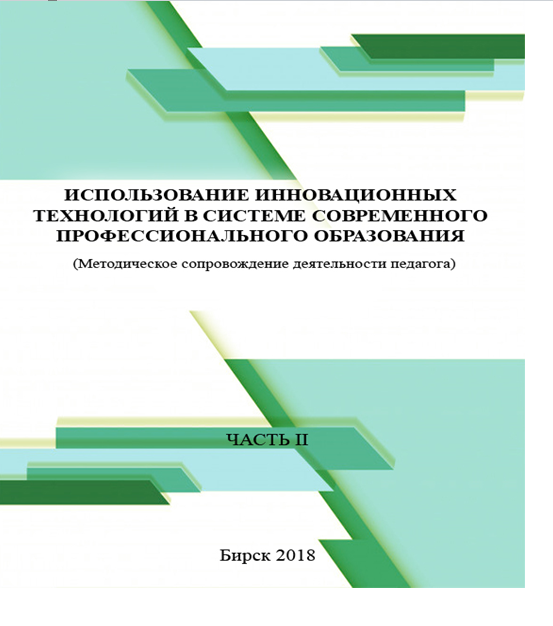 Активная ссылкаИспользование инновационных технологий в системе современного профессионального образования: Сборникстатей по материалам Всероссийской научно-практической конференции – Бирск: Бирский медико-фармацевтический колледж, 2018. – 482 с.Авторы:В сборнике представлены методические материалы участников Всероссийской научно-практической конференции «Использованиеинновационных технологий образовательном пространстве», проходившей в г. Бирск 20 апреля 2018 г.Материалы составлены в контексте требований федеральных государственных образовательных стандартов.Сборник адресован работникам системы образования, студентам, а также широкому кругу читателей.Материалы конференции печатаются в авторской редакции.Ахмадиева Т. ММетодическая разработка занятия учебной дисциплины ОУД.08 Математика (включая алгебру, начала математического анализа, геометрию) по специальности 31.02.02 Акушерское дело на тему: Основные понятия комбинаторики.ГАПОУ РБ «Бирский медико-фармацевтический колледж»Рассматривает использование современных педагогических технологий: методик проблемного обучения, игровых технологий, информационно- коммуникативных технологий обучения при изучении темы «Основные понятия комбинаторики»Васильев В.Е., Сулейманова Р.ИСпециальность: 31.02.01 Лечебное дело  учебная дисциплина:  ЕН.01 Информатика ГАПОУ РБ «Белебеевский  медицинский колледжРассматривает разнообразные виды контрольно - оценочных материалов по теме: «Устройства ПК»Камалиева А. Ф.Методическая разработка учебного занятия на тему: Защита информации. Информационная безопасностьспециальность: 31.02.01 Лечебное делоГАПОУ РБ «Стерлитамакский медицинский колледжМетодическая разработка рассматривает    основные определения по теме занятия, методы и способы защиты информации.  Шеститко Т.А. Комплект контрольно-измерительных материалов для проведения текущего контроля по теме «Программное обеспечение ПК»   ЕН.01.  Информатика  по специальности31.02.01 Лечебное дело      ГАПОУ РБ «Салаватский медицинский колледж»Предлагает к применению  контрольно - оценочные материалы для проведения текущего контроля при изучении темы:                         «Программное обеспечение ПК» Рязанова Н.А., Семенова А.К, Выполнение самостоятельной работы обучающимися с использованием рабочей тетради по учебной дисциплине ИнформатикаГАПОУ РБ «Бирский медико-фармацевтический колледж» Рабочая тетрадь предназначена для организации самостоятельной работы обучающихся, ориентирована на оказание поддержки студентам при выполнении самостоятельной работы по учебной дисциплине ИнформатикаТема:  ИННОВАЦИОННЫЕ ТРАДИЦИИ  В СИСТЕМЕ ПРОФЕССИОНАЛЬНОГО ОБРАЗОВАНИЯТема:  ИННОВАЦИОННЫЕ ТРАДИЦИИ  В СИСТЕМЕ ПРОФЕССИОНАЛЬНОГО ОБРАЗОВАНИЯТема:  ИННОВАЦИОННЫЕ ТРАДИЦИИ  В СИСТЕМЕ ПРОФЕССИОНАЛЬНОГО ОБРАЗОВАНИЯТема:  ИННОВАЦИОННЫЕ ТРАДИЦИИ  В СИСТЕМЕ ПРОФЕССИОНАЛЬНОГО ОБРАЗОВАНИЯ1. 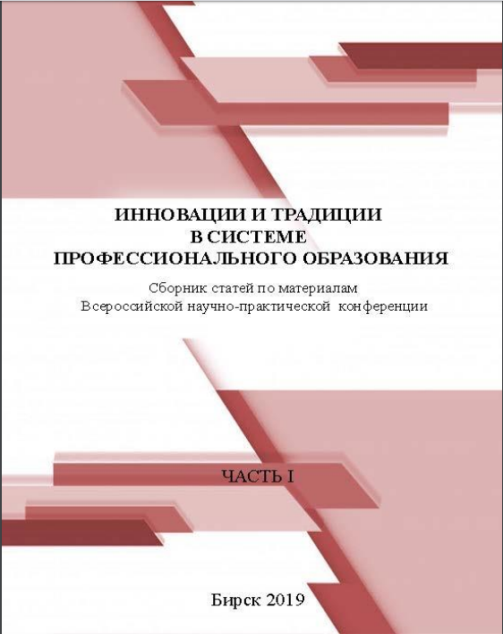 Активная ссылкаИнновации и традиции в системе профессионального образования: Сборник статей по материалам Межрегиональной научно-практической конференции – Бирск: Бирский медико-фармацевтический колледж, 2019. – 256.с. Авторы:В сборник включены материалы, отражающие опыт инновационной деятельности образовательных организаций и профессионального развития педагогов. Материалы составлены в контексте требований федеральных государственных образовательных стандартов. Сборник адресован преподавателям, студентам и другим категориям, интересующимся инновационными процессами в системе образования. Материалы конференции печатаются в авторской редакции. Рязанова Н. А., Семенова А. К.,   Использование электронных образовательных ресурсов для организации самостоятельной деятельности обучающихся   ГАПОУ РБ «Бирский медико-фармацевтический колледж»Рассматривается роль преподавателя в организации самостоятельной работы с целью приобретения обучающимися общих и профессиональных компетенций, позволяющих сформировать у обучающихся способности к саморазвитию, самообразованию и инновационной деятельности.Ахмадиева Т.М. Использование информационных технологий в преподавании учебной дисциплины Математика   ГАПОУ РБ «Бирский медико – фармацевтический колледж» Рассматривает необходимость использования информационных технологий наряду с другими образовательными технологиями, так как информационные технологии должны стать обязательной частью целостного образовательного процесса по требованиям ФГОС СПО, значительно повышающей его эффективность.Большакова О.Л   Облачные технологии как средство повышения качества подготовки студентов медицинского колледжа ГАПОУ РБ «Белорецкий медицинский колледж»Рассматривает широкие возможности и преимущества облачных технологий в образовательном процессеСеменова А.К., Рязанова Н.А.   Использование сетевых технологий в здравоохранении   ГАПОУ РБ «Бирский медико-фармацевтический колледж»Рассматривают повышение компьютерной грамотности студентов как необходимость для их будущей профессиональной деятельности. 